The mission of the Mille Lacs Soil & Water Conservation District to assist area people with soil and water resource management.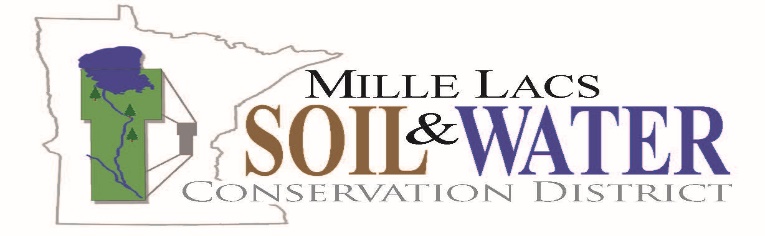 Regular Board Meeting – Updated AgendaMille Lacs County Historic Courthouse, Conference Room DWednesday, December 13, 2017 – 6:00pm CALL TO ORDERPledge of Allegiance to the flagApproval of Agenda – new business, reports, or additions	(action)Conflict of Interest Disclosure  Approval of Minutes – November 8, 2017 regular Meeting Minutes	(action)Open Public Forum: Board policy limits public forum time for board meeting topics not scheduled within the agenda to 10 minutes, but allows time extension by vote.  Staff Report/Presentation NRCS Report (written report) – Civil Rights/EEO Review Staff Report (written report)Project Summaries (written report) – Buckthorn Symposium News Releases (written report) – Pettit Pastures Administrator Report MAWQCP Report (written report)District Policy & PlanningPersonnel CommitteeStrategic Planning/Annual Work PlanPolicies/Resolutions Conservationist of Year / MASWCD ConventionConsent AgendaFinancialMonthly Financial ReportNovember Treasurer’s Report	(action)Checks written 6786 – 6809 & electronic transfers #e17-072 - #e17-079	(action)Statement AuditLease Agreement – Will be available at meeting. Financial Committee Reports – 2018 Draft Budget Grant & Project DecisionsGrant Application Conservation Corps MN and Iowa Youth Crew Grant – SWCD assisting Timber Bay Camp in applying for a crew to remove weeds and invasive turf grasses and planting of natives, also providing project supervision. 	(action)Conservation Corps MN Grant – Apprentice.	(information)Noxious Weed and Invasive Plant Grant 	(information)ContractsCost-Share Application (#P16-7) to seal well for Tim Kofstad in the amount not to exceed $500.00 based on 50% of the estimated eligible cost of $1,000.00.	(action)Project Completed, Approval of Payment. Contract #P16-2378-1-LC-1 to seal two wells for James Vedders in an amount not to exceed $1,400.00 based on 50% of the estimated eligible cost of $2,800.00; using 2016 Local Capacity Funds	(action)Project Completed, Approval of Payment. Contract #FY16-4 for Rodney Jones on a Water Diversion Project in the amount of $2,916.63.	(action)Project Partially Completed, Approval of Partial Payment. Contract #FY17-1 for Fransen Wetland Restoration Repair in the amount of $1,837.49. Approval of partial payment pending TSA Technical Certification signature	(action)District ActivitiesWater Plan – Mille Lacs County Priority Concerns Scoping DocumentInformational UpdatesWater Management & Watershed Activities Mille Lacs Lake Watershed Management GroupSnake River Watershed Management Board Supervisor UpdatesService AwardsMN SWCD Forestry Association (Eller)Area III/TSA Report (Hoefert, Area Director)MASWCD Board (Beckstrom, MASWCD President)Clean Water Council (Hoefert, Farm Organization Representative) Conservation Meeting with Sen. Mathews (Eller & Janski)Meetings & EventsSWCD Personnel Committee	Dec. 12, 2pm, SWCDConservation Meeting with Senator Mathews	Dec. 14, noon, Farm Market CaféMASWCD Legislative & Resolutions Committees	Dec. 19, Metro Area(TBD)SWCD Integrated Roadside Vegetation Management  Committee 	Dec. 26, 10am, SWCD TSA Area 3: 	Jan. 24, 10am, DuluthMille Lacs Lake Watershed Management Group:	Jan. 25, 10am, Onamia2018 Road Salt Symposium:	Feb. 8, 8:30-2:45, Plymouth Creek CenterEvalute the Meeting Next Regular Meeting – Wednesday, January 10, 2018, 6:00pm, Historic Courthouse, Conference Room D.Adjourn